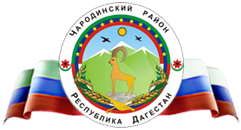                                          Р Е С П У Б Л И К А   Д А Г Е С Т А Н    МУНИЦИПАЛЬНОЕ КАЗЕННОЕ ОБЩЕОБРАЗОВАТЕЛЬНОЕ УЧРЕЖДЕНИЕ    «ЦУРИБСКАЯ СРЕДНЯЯ ОБЩЕОБРАЗОВАТЕЛЬНАЯ ШКОЛА»   368450 с. Цуриб,  еmail:  curib-chkola@mail.ru                                                               тел:  +7(964)009-20-49                         №_21 _                                                                                                                от «01» Сентября 2020г.    368450                                                                          Чародинский район с. Цуриб                                               Приказ № 21  от  01.09.2020 г368450                                                                          Чародинский район с. Цуриб                                               Приказ № 21  от  01.09.2020 г«Об утверждении журнала регистрации показаний термометрии с данными  температуры от 37,1 и выше»                     В целях предупреждения  распространения коронавирусной инфекции (COVID 19) в период неблагополучной эпидемиологической ситуации, в  соответствии Постановлением от 30 июня 2020г № 16 об утверждении санитарно-эпидемиологических правил СП 3.1/2.4.3598-20 «Санитарно- эпидемиологические требования к устройству, содержанию и организации работы образовательных организаций и других объектов социальной инфраструктуры для детей  в условиях распространения новой коронавирусной инфекции (COVID-19) ПРИКАЗЫВАЮ:Утвердить форму «Журнал регистрации показаний термометрии работников с данными температуры от 37,1 и выше» и «Журнал регистрации показаний термометрии  учащихся с данными температурой  от 37,1 и выше.Возложить на  Саидову П. А.  старшую вожатую ответственность  за организацию проведения термометрии учащихся, занесением данных в «Журнал  регистрации показаний термометрии с данными температуры от 37,1 и выше», контроль занесенных данных о состоянии здоровья учащихся , свидетельствующих о возможности или невозможности обучения при температуре от 37,1 и выше, взаимодействие с территориальным органом федерального органа исполнительной власти, уполномоченного осуществлять федеральный государственный санитарно-эпидемиологический надзор.   Возложить на педагога-психолога Мурадову З. О. ответственность   за организацию проведения термометрии сотрудников, занесением данных в «Журнал  регистрации показаний термометрии с данными температуры от 37,1 и выше», контроль занесенных данных о состоянии здоровья сотрудников, свидетельствующих о возможности или невозможности выполнения трудовых функций  при температуре от 37,1 и выше, взаимодействие с территориальным органом федерального органа исполнительной власти, уполномоченного осуществлять федеральный государственный санитарно-эпидемиологический надзор.   Контроль за исполнения  приказа оставляю за собой.Директор МКОУ «Цурибская СОШ»                                            А. Г. ЯрбиловаМ.П.                                                                                      